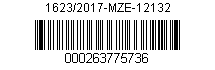 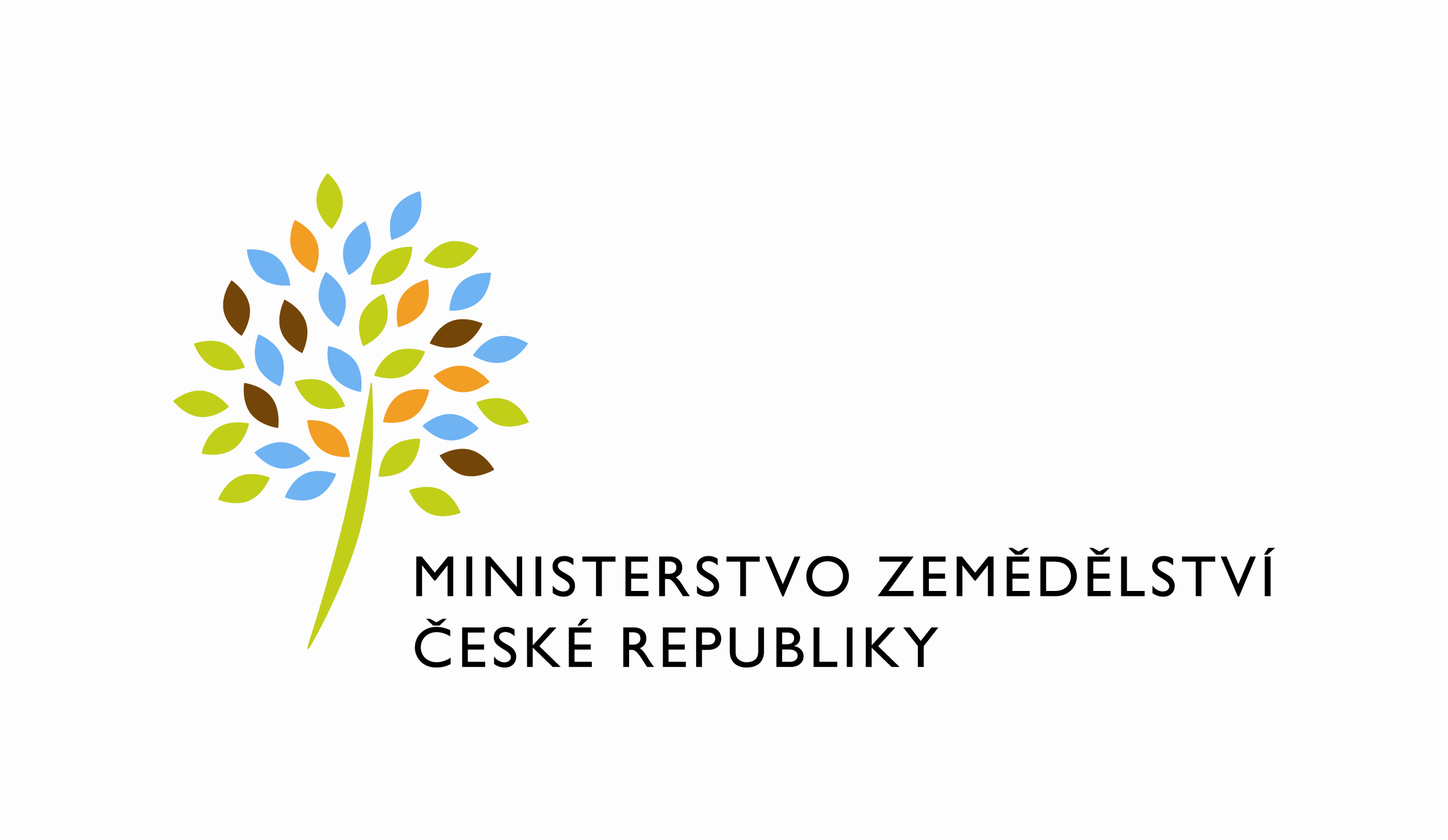  Smlouva o zajištění služeb správy elektro č. smlouvy 22-2017-12132(dále jen „smlouva“)Uzavřená podle § 1746 odst. 2 zákona č. 89/2012 Sb., občanský zákoník (dále jen „občanský zákoník“) Smluvní stranyObjednatel:Česká republika – Ministerstvo zemědělství Sídlo: Těšnov 17, 117 05 Praha 1Zastoupená:	____________________IČ: 00020478DIČ: CZ 0002000478Bankovní spojení: Č.účtu: ____________________Kontaktní osoba: ____________________(dále jen jako „Objednatel“)Dodavatel:Firma: ZENOVA services s.r.o.Se sídlem: Purkyňova 2121/3, 110 00 Praha 1Zapsaná v obchodním rejstříku vedeném Městským soudem v Praze, oddíl C 91593Zastoupena: ____________________IČ: 250 51 865DIČ: CZ25051865Bankovní spojení: ____________________Číslo účtu: ____________________Kontaktní osoba: ____________________(dále jen jako „Dodavatel“)1.	Preambule:Objednatel s Dodavatelem uzavírají tuto smlouvu v důsledku skutečnosti, že nabídka Dodavatele na provedení služeb podle této smlouvy byla zadavatelem nadlimitní veřejné zakázky na služby v otevřeném zadávacím řízení s názvem „ZAJIŠTĚNÍ služeb správy elektro v objektech MZe v Praze“ (dále jen „Veřejná zakázka“), vybrána jako nejvýhodnější. Plnění dle této smlouvy je na adresách:Těšnov 65/17, Praha 1 – Nové Město – dále jen jako „objekt 1“Ve Smečkách 33, Praha 1 – Nové Město – dále jen jako „objekt 2“Štěpánská 63, Praha 1 – Nové Město – dále jen jako „objekt 3“Na Okruhu, Praha 4 – Písnice – dále jen jako „objekt 4“(společně dále jen „objekty Objednatele“)2.	Předmět a účel  smlouvy:2.1.	Předmětem této smlouvy je závazek Dodavatele poskytovat Objednateli za podmínek v této smlouvě a jejích přílohách uvedených a v souladu se svou cenovou nabídkou ze dne 19. 5. 2017, která tvoří přílohu č. 3 smlouvy, práce a služby spočívající v zajištění elektro správy v objektech Objednatele a jejich zařízení, včetně běžné, speciální správy, oprav a revizí. Součástí smlouvy je i závazek Objednatele zajistit správu  elektro při mimořádné události v objektech Objednatele v  případě havarijního stavu v intencích oddílu 3.3.  (veškeré výše uvedené služby a práce budou dále pro potřeby této smlouvy souhrnně označovány výlučně jako „služby“) . Předmětem smlouvy je navíc i zajištění, resp. průběžné doplňování  drobného elektroinstalačního materiálu potřebného k běžné správě , speciální správě a k vyřešení mimořádné události – havárie, dodavatelem vyjma materiálu určeného k zajištění opravy koncových zařízení a rozvodných zařízení elektroinstalace.2.2.    	Předmět plnění dle této smlouvy je blíže vymezen ve specifikaci předmětu plnění v příloze č. 1, která je nedílnou součástí této smlouvy. Předmět plnění tvoří:Běžná správa v pracovních dnech pondělí až pátek v pracovní době, tj. od 8.00 – 16.00 hod., vyjma zajištění jednoduché opravy koncových zařízení a rozvodných zařízení elektroinstalace (např. výměny vypínačů, el. zásuvek, žárovek, zářivek v osvětleních) v objektech Objednatele.  Speciální správa, kterou se rozumí opravy, vyjma zajištění jednoduché opravy koncových zařízení a rozvodných zařízení elektroinstalace (např. výměny vypínačů, el. zásuvek, žárovek, zářivek v osvětleních) v objektech Objednatele není předmětem plnění. Speciální správa bude prováděna po pracovní době, o víkendech nebo svátcích dle potřeby Objednatele, které není možné provádět při pracovní době nebo práce zásahového servisu na žádost Objednatele a to prostřednictvím helpdesku. Objednatel je tím, který rozhoduje o tom, jedná-li se o opravu většího rozsahu nebo opravu ve smyslu zásahového servisu nebo nikoliv.Řešení mimořádné události – pohotovost při havárii, kdy je Dodavatel povinen zajistit do 60 minut  od nahlášení, provedení opatření zabraňující dalšímu vzniku škod, na základě výzvy Objednatele v intencích oddílu 3.3. této smlouvy. Dodavatel zajistí vyřešení mimořádné události do 24 hodin od nástupu kvalifikovaných zaměstnanců ve smyslu oddílu 3.3. této smlouvy. Objednatel je tím, který rozhoduje o tom, jedná-li se o mimořádnou událost ve smyslu havárie či nikoliv.Revize a kontroly provedené Dodavatelem, které spočívají v pravidelných činnostech, jejichž četnost je vymezena v přílohách této smlouvy, které jsou zaznamenány předepsaným způsobem a provádí je Dodavatelem určená odborně způsobilá osoba ve smyslu ustanovení právních předpisů. Zajištění drobného elektroinstalačního materiálu( např. vázací pásky, vývodky, izolační pásky, popisovací štítky, spirálové bužírky a další.) s tím, že drobným materiálem se rozumí materiál určený k běžné správě, vyjma zajištění jednoduché opravy koncových zařízení a rozvodných zařízení elektroinstalace (výměny vypínačů, el. zásuvek, žárovek, zářivek v osvětleních)v celém objektu. Rozsah, způsob provedení, minimální úroveň, kvalita a konkrétní místo plnění služeb jsou popsány v této smlouvě a v přílohách této smlouvy.Přesná specifikace jednotlivých druhů služeb správy elektro požadovaných Objednatelem je uvedena v příloze č. 1 této smlouvy, která tvoří její nedílnou součást. Dodavatel je v rámci implementační fáze plnění povinen mimo jiné dále zajistit:převzetí jednotlivých činností na objektu Objednatele, které jsou předmětem plnění dle této smlouvy, zajištění kontinuity činností, které jsou předmětem plnění dle této smlouvy,  Objednatel si vyhrazuje právo změny závazku ve smyslu ustanovení § 100 odst. 3 zákona na poskytnutí případných služeb specifikovaných v příloze č. 1 smlouvy, jejichž případná potřeba vznikne v průběhu realizace předmětu plnění, a to dle § 66 Zákona - jednací řízení bez uveřejnění. Vyhrazená změna závazku musí být zadána dle § 66 zákona, nejpozději do tří let od podpisu smlouvy, přičemž skutečná cena za tyto služby bez DPH nepřesáhne 30% předpokládané hodnoty původní veřejné zakázky, ani nepřesáhne 30% ceny původní veřejné zakázky Vyhrazenou změnu je Zadavatel oprávněn uplatnit vůči Dodavateli, s nímž bude uzavřena Smlouva na veřejnou zakázku.2.4. 	Účelem Smlouvy je koordinace úplného zajištění obsluhy, provozu, správy, kontrol a revizí, a drobných oprav elektrotechnického zařízení objektů objednatele a jejich prostor a dosažení maximální životnosti elektrotechnického zařízení ve všech objektech Objednatele.3.	Povinnosti Dodavatele:3.1.	Dodavatel je povinen poskytovat Objednateli dle svých odborných schopností a znalostí služby za podmínek sjednaných v této smlouvě na svou odpovědnost, na své náklady a ve sjednané době, případně poskytnutí služeb podle této smlouvy náležitě zajistit způsobilými subdodavateli. Dodavatel prohlašuje, že je osobou mající způsobilost/oprávnění pro práce v elektrotechnice. Dodavatel navíc prohlašuje, že je subjektem ve smyslu § 5 občanského zákoníku ve spojení s § 2950 občanského zákoníku ve vztahu k předmětu plnění této smlouvy. Při provádění služeb subdodavatelem má Dodavatel odpovědnost, jako by služby poskytoval sám. Dodavatel disponuje veškerými oprávněními pro výkon této činnosti. V případě vzniklé škody, která vznikla v příčinné souvislosti s činností Dodavatele, ať už v rámci realizace smlouvy nebo mimo tuto realizaci, je Dodavatel za vzniklou škodu odpovědný v plném rozsahu, případné škodné události s tím související (např. požár) nevyjímaje.   3.2. 	Dodavatel je povinen zabezpečit centrální nepřetržitý dispečink na evidenci hlášení, poruch a požadavků Objednatele (tzv. „helpdesk“). Telefonické a e-mailové požadavky musí být neprodleně zaznamenány v tomto systému. Dodavatel je povinen územně a personálně pokrýt objekty Objednatele, v nichž budou služby správy elektro realizovány, s maximální dostupností do 2 hodin od nahlášení poruchy či závady z důvodu zabezpečení jakosti a kvality služeb dle této smlouvy pokud není ve smlouvě výslovně stanoveno jinak. Dodavatel je dále povinen v objektech Objednatele, v němž budou služby správy elektro realizovány, nastoupit max. do 2 hodin od nahlášení k provedení služeb speciální správy, pokud tato smlouva nestanoví výslovně jinak. Dodavatel je povinen provést běžnou správu od nahlášení požadavku Objednatele do konce pracovní doby následujícího dne. Dodavatel je povinen vést deník správy elektro, který bude pravidelně kontrolován při týdenních kontrolních dnech a nepravidelně na výzvu objednatele.3.3.	V případě, že v objektech Objednatele, jejich zařízení nebo vybavení nastane mimořádná událost - havarijní stav, který se týká služeb poskytovaných Dodavatelem podle této smlouvy, je nástup kvalifikovaných zaměstnanců Dodavatele k zajištění zásahu garantován nejpozději do 60 minut od okamžiku, kdy „helpdesk“ obdrží výzvu k od zaměstnanců Objednatele. Nastalý stav se považuje za havarijní, pokud jej tak Objednatel ve výzvě podle předchozí věty označí. Pokud byl havarijní stav způsoben výlučně v důsledku porušení povinností Dodavatele podle této smlouvy, Objednatel poskytnuté služby týkající se nápravy havarijního stavu Dodavateli neuhradí. K nápravě havarijního stavu je povinen Dodavatel sepsat písemný protokol s uvedením jeho příčiny a postupem při jeho likvidaci, případně s uvedením jiných údajů podle pokynů Objednatele.3.4. 	Dodavatel je povinen po celou dobu účinnosti smlouvy zpracovávat a udržovat aktuální seznam subdodavatelů, který je povinen na výzvu Objednatele kdykoli předložit. Objednatel je oprávněn se k uvedenému seznamu vyjádřit. V případě, že by mohlo dojít k ohrožení pověsti a dobrého jména Objednatele či k jiným předpokládaným rizikům pro oprávněné zájmy Objednatele, je Objednatel oprávněn sdělit písemně Dodavateli, že určitý subdodavatel nesmí pro Objednatele vykonávat činnosti podle této smlouvy. Tomuto požadavku Objednatele je Dodavatel povinen vyhovět do konce následujícího měsíce po obdržení písemného sdělení. Uvedenou podmínku dle tohoto odstavce musí dodavatel zapracovat do svých smluv uzavřených s jednotlivými subdodavateli.3.5. 	Dodavatel je podle ust. § 2 písm. e) zákona č. 320/2001 Sb., o finanční kontrole ve veřejné správě a o změně některých zákonů, ve znění pozdějších předpisů, osobou povinnou spolupůsobit při výkonu finanční kontroly prováděné v souvislosti s úhradou zboží nebo služeb z veřejných výdajů.3.6. 	Dodavatel je povinen zajistit, že subdodavatelé poskytnou subjektům provádějícím audit a kontrolu, zejména České republice – Ministerstvu zemědělství a kontrolním orgánům dle zákona č. 320/2001 Sb. o finanční kontrole, nezbytné informace týkající se jejich činností, které v rámci této smlouvy vykonávají pro Dodavatele. V případě porušení tohoto ustanovení není Objednatel povinen uhradit práce provedené subdodavatelem.3.7. 	Dodavatel je srozuměn s tím, že Objednatel je povinen zveřejnit obraz smlouvy a jejích případných změn (dodatků) a dalších smluv od této smlouvy odvozených včetně metadat požadovaných k uveřejnění dle zákona č. 340/2015 Sb., o registru smluv. Zveřejnění Smlouvy a metadat zajistí Objednatel. Zhotovitel je srozuměn s tím, že Objednatel je povinen uveřejnit dle § 219 odst. 1 ZZVZ na svém profilu tuto smlouvu včetně všech jejích změn a dodatků. Dále je Zhotovitel srozuměn s tím, že dle § 219 odst. 3 ZZVZ je Objednatel povinen uveřejnit na profilu výši skutečné uhrazené ceny za plnění veřejné zakázky. Zhotovitel tímto uděluje souhlas Objednateli k uveřejnění všech podkladů, údajů a informací uvedených v tomto odstavci a těch, k jejichž uveřejnění je Objednatel povinen dle právních předpisů.3.8.		Dodavatel prohlašuje, že se seznámil důkladně se stavem místa plnění a je si vědom skutečnosti, že v průběhu realizace této smlouvy nemůže uplatňovat nároky na změnu a úpravu smluvních podmínek z důvodů, které mohl nebo měl zjistit již při seznámení se s takovými podklady a se stavem místa plnění.3.9.		Dodavatel zahájí činnosti spočívající v realizaci služeb podle této smlouvy dnem podpisu smlouvy. Termín ukončení plnění je 48 měsíců od zahájení činnosti „Zajištění služeb správy elektro“ zadávanou v otevřeném nadlimitním řízení.3.10.	Dodavatel je povinen upozornit písemně Objednatele na nevhodnost pokynů a věcí daných mu Objednatelem k provedení služeb dle této smlouvy a na rizika vyplývající z Objednatelem požadovaných služeb, které neodpovídají obvyklým postupům pro provedení služeb dle této smlouvy nebo podmínkám bezpečnosti práce, jestliže Dodavatel mohl tuto nevhodnost zjistit při vynaložení odborné péče. V případě, že Dodavatel splní výše uvedenou povinnost, neodpovídá za nemožnost dokončení činností dle této smlouvy nebo za vady dokončené činnosti způsobené nevhodnými věcmi, požadavky nebo pokyny, jestliže Objednatel na jejich použití při poskytování činnosti výslovně trval.3.11	Dodavatel je povinen po celou dobu účinnosti této smlouvy postupovat při poskytování služeb a při vedení dokumentace a záznamů o poskytovaných službách plně v souladu s právními předpisy, touto smlouvou a jejími přílohami, pokyny a vnitřními předpisy objednatele a příslušnými normami ČSN. 3.12. 	Dodavatel se zavazuje, že všechny prokazatelně ztracené věci nalezené zaměstnanci Dodavatele nebo subdodavateli v místě provádění služeb, budou neodkladně odevzdány Objednateli.3.13.		Všechny závady, nedostatky a škody na Objektu objednatele nebo jeho vybavení zjištěné Dodavatelem budou neprodleně ohlášeny Objednateli.3.14. 	Dodavatel prohlašuje, že je seznámen se skutečností, že část z Objektů Objednatele je pronajímána třetím subjektům – nájemcům Objednatele. Dodavatel je povinen udržovat seriózní vztah s nájemci Objednatele. Dodavatel je povinen realizovat služby pouze v těch částech Objektu z hlediska výměry, které jsou uvedeny v příloze č. 1 a 2 této smlouvy. 3. 15. 	Dodavatel se zavazuje, že při realizaci služeb bude respektovat veškeré hygienické zásady, a bezpečností a požární normy. Plnění výše uvedeného je oprávněn Objednatel kdykoliv kontrolovat a to prostřednictvím zápisů do deníku správy elektro, kde bude navíc uvedeno, v jaké lhůtě případné nedostatky odstranit.  Případným nedodržením lhůty pro odstranění nedostatků v deníku správy elektro uvedené, vzniká objednateli nárok na smluvní pokutu, jejíž výše je uvedena v oddíle 7.1. Smlouvy.3.16.	Dodavatel je povinen nejpozději den předcházející před podpisem této smlouvy složit depozitum ve výši 5% z maximálně sjednané ceny bez DPH na účet zřízený Českou republikou ministerstvem zemědělství č. ú. 1226001/0710 vedený u České národní banky a depozitum v této výši udržovat po celou dobu účinnosti této smlouvy. Smluvní strany sjednávají, že Objednatel je oprávněn z uvedeného depozita uhradit své nároky plynoucí z porušení a nedodržení smluvních povinností Dodavatele uvedených v této smlouvě nebo jejích přílohách. O provedení úhrady z uvedeného depozita je povinen Objednavatel vyrozumět Dodavatele ve lhůtě tří pracovních dnů prostřednictvím centrálního dispečinku. Dodavatel je povinen do tří pracovních dnů od obdržení vyrozumění Objednatele podle předchozí věty doplnit depozitum na částku 5% z maximálně sjednané ceny. Objednatel složené depozitum odešle Dodavateli do 10 dnů po skončení účinnosti této smlouvy.	3.17	Dodavatel se zavazuje, že členové jeho realizačního týmu budou při poskytování plnění dle této smlouvy používat jednotný pracovní oděv, viditelně označený logem firmy. 3.18. 	Dodavatel se zavazuje, že každého ze svých zaměstnanců, včetně případných subdodavatelů, proškolí před jejich první prací spočívající v realizaci služeb z hlediska hygienických a bezpečnostních zásad a požárních norem a pořídí o tomto proškolení zápis, který je oprávněn kdykoliv objednatel žádat k nahlédnutí za účelem kontroly.    3.19.	Dodavatel se zavazuje vést deník správy elektro – knihu reklamací, který musí být umístěn v prostorách Objednatele a být dostupný pro Objednatele i pro Dodavatele. Dodavatel se zavazuje zajistit, že do deníku správy elektro – knihy reklamací budou osoby poskytující plnění této Smlouvy zapisovat údaje o poskytnutém plnění za daný den a to i včetně časového údaje, kdy bylo poskytování plnění dokončeno. Předložení deníku správy elektro na výzvu ke kontrole a dále při pravidelných týdenních kontrolních dnech. 3.20.	Dodavatel se zavazuje předat oprávněné osobě Objednatele uvedené v odst. 12.2 Smlouvy písemný soupis drobného materiálu a zboží skutečně dodaného Objednateli v předchozím kalendářním měsíci a Odpovědná osoba se zavazuje za předpokladu, že soupis bude odpovídat skutečnému stavu skutečně dodaného materiálu, předaný soupis bez zbytečného odkladu odsouhlasit. Odsouhlasení soupisu Objednatelem skutečně dodaného drobného materiálu Dodavatelem za předchozí měsíc je podmínkou zaplacení ceny za dodaný drobný materiál a zboží. Cena nakoupeného drobného materiálu bude odpovídat cenám z veřejně přístupného ceníku velkoobchodu elektroinstalačním materiálem, které budou ponížené o slevu 10 %.3.21	Dodavatel je povinen Objednateli do 5 pracovních dnů od podpisu této smlouvy předat plán preventivní správy jednotlivých elektro zařízení v Objektech Objednatele. Plán bude písemně odsouhlasen za strany Objednatele.4.	Cenová ujednání:Maximálně sjednaná a nepřekročitelná cena služeb v rozsahu dohodnutém v této smlouvě a za podmínek v ní uvedených, je stanovena dohodou smluvních stran a vychází z cenové nabídky dodavatele, vykalkulované v rámci zadávacího řízení na předmět plnění této smlouvy. Cenová nabídka je tvořena položkovým rozpočtem. Objednatel neposkytuje Dodavateli žádné zálohy.Maximálně sjednaná cena služeb se dohodou smluvních stran stanovuje jako cena nejvýše přípustná a nepřekročitelná, která může být zvýšena pouze, dojde-li ke změnám sazeb daně z přidané hodnoty. Celková cena obsahuje veškeré náklady nutné k provedení celého předmětu díla, v rozsahu, kvalitě a způsobem stanoveném touto smlouvou a jejich přílohách.Maximální sjednaná cena bez DPH, která je dána součtem maximálních cen níže uvedených jednotlivých služeb (odst. 1 až 4) bez DPH činí 10 930 108,40 KčZákonné DPH ve výši 21 % činí 2 295 322,80 Kč	Maximální sjednaná cena včetně DPH činí 13 225 431,20 Kč	Ceny služeb, které tvoří maximálně sjednanou cenu služeb dle této smlouvy jsou uvedeny v cenové nabídce v příloze č. 3 této smlouvy. Faktická cena služeb za skutečně provedené služby a v souladu s nabídkovou cenou vykalkulovanou dodavatelem v rámci zadávacího řízení, bude fakturována měsíčně na adresu:MZe - Těšnov 65/17, Praha 1 – Nové Město (objekt 1, 2, 3 a 4) – každý objekt samostatně, a to po uplynutí kalendářního měsíce. Faktura bude členěná dle položek cenové nabídky. Přílohou faktury bude kompletní soupis provedených služeb prováděných v souvislosti se speciální správou, mimořádnými událostmi provedených revizí, včetně soupisu drobného materiálu.Podkladem pro úhradu ceny budou faktury vystavené dodavatelem objednateli se správně vyplněnými údaji v souladu se zákonem č. 235/2004 Sb., o dani z přidané hodnoty ve znění pozdějších předpisů, které navíc musí obsahovat informace povinně uváděné na obchodních listinách na základě § 435 občanského zákoníku. Faktura musí kromě výše uvedeného obsahovat vždy minimálně:- identifikaci smlouvy, podle které byla vystavena- označení účetního dokladu- identifikační údaje objednatele- identifikační údaje dodavatele včetně DIČ- popis obsahu účetního dokladu- datum vystavení- datum uskutečnění zdanitelného plnění- výši ceny bez daně z přidané hodnoty celkem- sazbu (y) daně- výši daně celkem zaokrouhlenou dle příslušných předpisů- cenu celkem včetně DPH- podpis odpovědné osoby Dodavatele- soupis provedených prací a jejich ceny, včetně podpisu oprávněnou osobou Objednatele- soupis drobného materiálu schválený Objednatelem, resp. oprávněnou osobou Objednatele. Veškeré platby budou probíhat v korunách českých. Splatnost faktur je 30 kalendářních dnů ode dne jejich doručení Dodavatelem Objednateli. Fakturace bude předložena nejpozději do 15.12. příslušného kalendářního roku jako nejzazší termín pro zaslání faktury za měsíc listopad. 4. 4.	Pokud faktura nebude obsahovat všechny náležitosti daňového dokladu podle zákona č. 235/2004 Sb., o dani z přidané hodnoty, ve znění pozdějších předpisů a smlouvou, bude Objednatel oprávněn ji do data splatnosti vrátit s tím, že dodavatel bude povinen poté vystavit novou fakturu s novým termínem splatnosti. V takovém případě se ruší běh lhůty splatnosti a nová lhůta počne běžet doručením opravené faktury.4. 5.	Objednatel není povinen uhradit fakturovanou částku z důvodu nekvalitních či neúplných služeb dodavatele do doby, dokud nebudou fakturované služby řádně dokončeny podle podmínek stanovených v této  smlouvě. V těchto případech nebude objednatel v prodlení s úhradou faktury. 4.6. 	Objednatel je oprávněn kdykoliv iniciovat provedení kontroly činností Dodavatele s ohledem na provádění všech jeho činností dle této smlouvy, prostřednictvím svých interních auditorů, externích auditorů vybraných Objednatelem pro daný finanční rok nebo jeho část. Výsledky takového auditu budou pro smluvní strany závazné. Pokud kontrola objeví hrubé pochybení nebo jakékoliv porušení v činnostech dodavatele nebo jejich účtování, budou náklady na audit účtovány Dodavateli. V ostatních případech bude audit hrazen z prostředků Objednatele. Ustanovení tohoto článku zůstává v platnosti i po ukončení účinnosti této smlouvy.5.	Výpověď smlouvy:5.1.	Objednatel je oprávněn bez jakýchkoliv sankcí vůči jeho osobě smlouvu písemně bez udání důvodu z části nebo v celém rozsahu vypovědět. Výpovědní lhůta činí 90 kalendářních dnů a počíná běžet ode dne následujícího po doručení výpovědi Dodavateli.5.2.	Po doručení výpovědi je Dodavatel povinen učinit veškerá opatření potřebná k tomu, aby se zabránilo vzniku škody bezprostředně hrozící Objednateli nedokončením služeb podle této smlouvy.6.	Odstoupení od smlouvy:6.1.	Objednatel  je oprávněn bez jakýchkoliv sankcí vůči jeho osobě odstoupit od této smlouvy v případě podstatného porušení smluvních povinností nebo v případech stanovených zákonem. Za podstatné porušení smluvních povinností na straně Dodavatele se považuje zejména:Za podstatné porušení smluvních podmínek uvedených v oddíle 11.7;Zaměstnanec Dodavatele, příp. subdodavatele je při výkonu činnosti dle této smlouvy pod vlivem alkoholu, tuto skutečnost prokazují za objednatele zaměstnanci odboru personálního. Zaměstnanci Dodavatele jsou povinni podrobit se zkoušce na alkohol. Pokud se na výzvu zaměstnanců odboru personálního zkoušce na alkohol nepodrobí, jedná se o podstatné porušení povinností na straně Dodavatele;Zaměstnanci Dodavatele, příp. subdodavatele je prokázána krádež majetku Objednatele nebo pokus o ni;Nepovolená manipulace Dodavatelem, příp. subdodavatelem s výpočetní technikou Objednatele;Takové porušení povinností Dodavatele nebo subdodavatele, ze kterého vznikla Objednateli škoda vyšší než 5000,- Kč;Dodavatel nebo subdodavatel Dodavatele odmítne poskytnout Objednateli součinnost při provádění finanční kontroly nebo auditu jím poskytovaných služeb dle této smlouvy;Dodavatel za trvání účinnosti této smlouvy neinformuje Objednatele o změně nebo zániku pojistné smlouvy ve smyslu oddílu 8.2. této smlouvy;Dodavatel neuzavře novou pojistnou smlouvu ve shodném rozsahu s pojistnou smlouvu původní ve lhůtě 3 pracovních dnů od ukončení účinnosti původní pojistné smlouvy ve smyslu oddílu 8.2. smlouvy;Dodavatel využije pro realizaci služeb subdodavatele v rozporu s touto smlouvou;Opakované nesplnění lhůty (minimálně 2x) předjímané v oddíle 3.3. nebo 2.2. písm. c) této smlouvy;Poskytnutí nepravdivých informací v rámci zadávacího řízení, které mohly ovlivnit výběr konkrétního kandidáta – Dodavatele.6.2.	Objednatel je oprávněn bez jakýchkoliv sankcí vůči jeho osobě odstoupit od smlouvy v případě nepodstatného porušení povinnosti dodavatele stanovené smlouvou a současného marného uplynutí přiměřené lhůty poskytnuté Objednatelem k jeho nápravě. Objednatel vyrozumí Dodavatele o porušení jeho povinnosti/í a vyzve jej k jeho odstranění v písemné výzvě nebo skrze internetový přístup na centrální dispečink (dále jen „Výzva“). Smluvní strany sjednávají, že za přiměřenou lhůtu se pro potřeby smlouvy považuje lhůta odpovídající charakteru a významu porušení povinností ne však delší než 24 hodin. Tato lhůta začíná běžet den následující po doručení Výzvy Dodavateli. 6.3.	Objednatel je oprávněn bez jakýchkoliv sankcí vůči jeho osobě odstoupit od smlouvy v případě opakovaného nesplnění jakéhokoliv povinnosti Dodavatelem vyplývající z této smlouvy, jejich příloh nebo zákona. Opakovaným porušením se rozumí porušení minimálně 5x za měsíc jakékoliv povinnosti, aniž by se muselo jednat o porušení stejné povinnosti.6.3.	Odstoupení od smlouvy musí být písemné, jinak je neplatné. Odstoupení je účinné ode dne, kdy bude doručeno druhé smluvní straně. 6.4.	Po doručení odstoupení od smlouvy je dodavatel povinen učinit veškerá opatření potřebná k tomu, aby se zabránilo vzniku škody bezprostředně hrozící objednateli nedokončením služeb podle této smlouvy. Odstoupením od smlouvy není dotčen nárok objednatele na uplatnění škody, která vznikla porušením povinnosti ze strany dodavatele.7.	Sankce:7.1.	Dodavatel je povinen uhradit Objednateli smluvní pokutu ve výši 10.000,- Kč za každé jednotlivé porušení jeho povinností stanovených v oddílech  3.4., 3.5., 3.6., 3.10., 3.11., 3.12., 3.13., 3.14., 3.15., 3.19 a 3.20 této smlouvy. Smluvní pokutu lze uložit opakovaně za každý jednotlivý případ porušení povinnosti dodavatelem. 7.2.	V případě, že Objednatel nevyužije svého práva odstoupit od smlouvy v souvislosti s porušením některé z povinností Dodavatelem uvedené v oddíle 2.2 písm. a), b) a d), je Objednatel oprávněn požadovat po Dodavateli i za toto  porušení smluvní povinnosti   smluvní pokutu ve výši viz oddíl 7.4 a to za každý jednotlivý případ porušení  povinnosti uvedené  v oddíle 2.2 písm. a), b) a d).7.3.	Dodavatel je povinen uhradit objednateli smluvní pokutu ve výši 20.000,- Kč za každý jednotlivý případ nedodržení termínu nastoupení k provedení a ukončení služeb nepravidelného charakteru dle čl. 3.2. této smlouvy. Smluvní pokutu lze uložit opakovaně za každý jednotlivý případ. Dodavatel je povinen uhradit objednateli smluvní pokutu za nesplnění svých povinností vyplývajících z této smlouvy a uvedených v tabulce ve výši odpovídající % výši z měsíční faktury za poskytnuté služby dle přiložené tabulky, výše smluvní pokuty je stanovená na základě počtu porušení jednotlivé povinnosti Dodavatelem:Pozn. 1.: Sankcí za případ nesplnění činnosti se rozumí smluvní pokuta za nesplnění každé jednotlivé konkrétní činnosti v rámci jednoho kalendářního měsíce, která bude odečtena od první následující vystavené faktury Dodavatele po uplatnění smluvní pokuty.Pozn. 2: sankce bude vypočtena z měsíční částky fakturované za služby v Objektu, ve kterém byl shledán incident. 7.6.	Za porušení povinnosti mlčenlivosti a porušení oddílu 11.6 dle této smlouvy je Dodavatel povinen zaplatit Objednateli smluvní pokutu ve výši 100.000,- Kč, a to za každý jednotlivý případ porušení povinnosti.7.7.	V případě, že bude Objednatel v prodlení se zaplacením faktury Dodavatele, zaplatí Objednatel Dodavateli úrok z prodlení ve výši 0,01%  z fakturované částky za každý i započatý den prodlení. 7.8	Všechny výše uvedené smluvní pokuty jsou splatné do deseti pracovních dnů od písemně doručené výzvy oprávněné smluvní strany k jejich úhradě povinnou stranou. Smluvní pokuta dle oddílu 7.5 této smlouvy bude započtena do první následující vystavené faktury Dodavatelem po uplatnění smluvní pokuty. Ve všech případech platí, že ujednáním o smluvní pokutě není dotčeno právo smluvních stran na náhradu škody v plné výši a Objednatel je oprávněn domáhat se náhrady škody v plné výši i když přesahuje výši smluvní pokuty. Pokud je smluvní strana v prodlení s placením smluvní pokuty, je povinna zaplatit druhé smluvní straně úrok z prodlení ve výši 0,05% z neuhrazené smluvní pokuty za každý i započatý den prodlení.7.9.	Bude-li ze strany Dodavatele porušena právní povinnost, která je stanovena právními předpisy nebo touto smlouvou a Objednatel učiní nebo opomene učinit v důsledku porušení takové povinnosti následné činnosti, v jejichž důsledku bude sankcionován ze strany orgánů veřejné správy je Dodavatel povinen tuto částku jako vzniklou škodu Objednateli nahradit, pokud nebyla způsobena zcela v důsledku jednání či opomenutí Objednatele, nebo částečně nahradit v poměrné výši, byla-li způsobena částečně v důsledku jednání či opomenutí Objednatele.7.10	V případě nesplnění povinnosti dle odst. 3.17. nebo 3.18. zavazuje se Dodavatel zaplatit Objednateli smluvní pokutu ve výši 40.000,- Kč (slovy: čtyřicet tisíc korun českých), a to za každý jednotlivý případ porušení dané povinnosti. 7.11	V případě nesplnění každé jednotlivé povinnosti dle odst. 3.9 a 3.16 je Dodavatel povinen zaplatit Objednateli smluvní pokutu ve výši 10 000,-Kč za každý i započatý den prodlení. 7.12. 	V případě nesplnění povinnosti předložit deník správy elektro ke kontrole dle odst. 3.2 je Dodavatel povinen zaplatit Objednateli smluvní pokutu ve výši 10 000,-Kč za každý i jednotlivý případ porušení povinnosti.8.	Pojištění:8.1.	Dodavatel prohlašuje, že ke dni podpisu této smlouvy má sjednané a po celou dobu účinnosti této smlouvy bude udržovat na své náklady následující pojistné krytí:  Všeobecné pojištění odpovědnosti za škodu vzniklou na životě, zdraví nebo na movitém a nemovitém majetku Objednatele nebo třetích osob, která může vzniknout při provádění služeb nebo v souvislosti s prováděním služeb dle této smlouvy; a to v úhrnné výši pojistného plnění odpovídající maximální sjednané ceně dle oddílu 4.2. této smlouvy. Na žádost Objednatele je Dodavatel povinen kdykoli v průběhu trvání této smlouvy předložit kopie aktuálních pojistných smluv. 8.2.	Dodavatel je povinen řádně platit pojistné tak, aby pojistná smlouva či smlouvy sjednané dle této smlouvy či v souvislosti s ní byly platné a účinné po celou dobu účinnosti této smlouvy a v přiměřeném rozsahu i po jejím ukončení v délce obecné záruční doby 24 měsíců. V případě, že dojde ke změně nebo zániku pojistné smlouvy, je Dodavatel povinen o této skutečnosti neprodleně informovat Objednatele a to nejpozději ve lhůtě 2 pracovních dnů.8.3.	Dodavatel nesmí uskutečnit jakékoliv kroky, které by mohly znemožnit Objednateli obdržet ochranu vyplývající z jakékoliv pojistné smlouvy Dodavatele, nebo které by mohly být na škodu Objednatele při předkládání nároků na odškodnění v souvislosti se vzniklými ztrátami na majetku, poškozeními majetku či poraněním osob. Toto smluvní ustanovení nezbavuje Dodavatele odpovědnosti v případě hrubého zanedbání či úmyslného konání ze strany Dodavatele či jeho zaměstnanců.9.	Mlčenlivost:9.1.	Dodavatel se zavazuje během plnění této smlouvy i po uplynutí doby, na kterou je tato smlouva uzavřena, zachovávat mlčenlivost o všech skutečnostech, které se dozví od Objednatele v souvislosti s jejím plněním. Tím není dotčena možnost Dodavatele uvádět činnost podle této smlouvy jako svou referenci ve svých nabídkách v zákonem stanoveném rozsahu, popřípadě rozsahu stanoveném zadavatelem či organizátorem konkrétního výběrového nebo zadávacího řízení.9.2.	Dodavatel se zavazuje uchovávat v přísné důvěrnosti veškeré informace, dokumentaci a materiály dodané nebo přijaté v jakékoli formě nebo poskytnuté a dané k dispozici Objednatelem.9.3.	Dodavatel se zavazuje, že pokud v souvislosti s realizací této smlouvy při plnění svých povinností přijdou jeho pověření zaměstnanci do styku s osobními nebo citlivými údaji ve smyslu zákona č. 101/2000 Sb., o ochraně osobních údajů, ve znění pozdějších předpisů, učiní veškerá opatření, aby nedošlo k neoprávněnému nebo nahodilému přístupu k těmto údajům, k jejich změně, zničení či ztrátě, neoprávněným přenosům, k jejich jinému neoprávněnému zpracování, jakož aby i jinak neporušil tento zákon. Dodavatel nese plnou odpovědnost a právní důsledky za případné porušení zákona z jeho strany.  9.4.	Dodavatel se zavazuje uhradit Objednateli či třetí straně, kterou porušením povinnosti mlčenlivosti nebo jiné své povinnosti v tomto článku uvedené poškodí, veškeré škody tímto porušením způsobené. Povinnosti Dodavatele vyplývající z ustanovení příslušných právních předpisů o ochraně utajovaných informací nejsou ustanoveními tohoto článku dotčeny.  10.	Řešení sporů, místní soudní příslušnost, zákaz postoupení pohledávky:10.1.	Soudem místně příslušným pro všechny spory vzniklé z této smlouvy mezi Dodavatelem a Objednatelem je obecný soud objednatele. 10.2.	Dodavatel není oprávněn bez výslovného písemného souhlasu Objednatele postoupit jakoukoli pohledávku, která mu vznikne podle této smlouvy nebo v souvislosti s ní, na třetí osobu.11.	Prohlášení a záruky Dodavatele:Dodavatel tímto prohlašuje, zaručuje a vůči Objednateli se zavazuje, že tato následující prohlášení jsou pravdivá, a to ke dni uzavření této smlouvy:11.1	Dodavatel je právnickou osobou/fyzickou osobou, má neomezené právo vlastnit majetek a má plnou způsobilost k právním úkonům v souladu s právním řádem České republiky;11.2	Uzavření této smlouvy Dodavatelem a plnění všech povinností vyplývajících z této smlouvy a jejích příloh bylo náležitě schváleno v rámci organizační struktury dodavatele;11.3	Tato smlouva byla platně podepsána Dodavatelem a představuje platné a účinné závazky dodavatele, právně vůči němu vynutitelné v souladu s podmínkami této smlouvy;11.4	Uzavření, účinnost ani plnění této smlouvy nebude mít za následek porušení jakékoli smlouvy, které se Dodavatel účastní jako smluvní strana, ani jakéhokoli jiného závazku, povinnosti nebo omezení Dodavatele a neporuší žádná majetková práva Dodavatele či třetích osob;11.5	Uzavření, účinnost ani plnění této smlouvy nebude mít za následek porušení jakéhokoli právního předpisu, veřejnoprávního opatření, aktu či pokynu jakéhokoli druhu nebo podmínek jakéhokoli oprávnění, licence nebo jiného aktu nebo dokumentu, které jsou pro Dodavatele závazné;11.6	Neprobíhá a podle nejlepšího vědomí a znalostí Dodavatele či veřejně známých informací ani nehrozí žádné soudní, správní, rozhodčí ani jiné řízení či jednání před jakýmkoli orgánem jakékoli jurisdikce, které by mohlo, jednotlivě nebo v souhrnu s dalšími, nepříznivým způsobem ovlivnit schopnost dodavatele splnit jeho závazky podle této smlouvy, či jeho celkovou finanční a podnikatelskou situaci;11.7	Neprobíhá a podle nejlepšího vědomí a znalostí Dodavatele či veřejně známých informací ani nehrozí žádné insolvenční řízení nebo jakékoli jiné řízení týkající se insolvence Dodavatele nebo řízení, která obecně omezují práva Dodavatelových věřitelů na uspokojení pohledávek vůči Dodavateli; Dodavatel se zavazuje Objednatele bezodkladně informovat o všech skutečnostech o hrozícím úpadku, popřípadě o prohlášení úpadku jeho společnosti;11.8	Dodavatel dodržuje ve všech podstatných ohledech veškeré právně závazné předpisy a rozhodnutí státních orgánů;11.9	Záruka Dodavatele na provedené služby je v délce trvání 24 měsíců od ukončení dílčího plnění. Ukončením dílčího plnění se rozumí den, kdy byla proplacena faktura za provedení příslušné dílčí služby, která je předmětem záruky.  12.	Způsob komunikace a oprávněné osoby 12.1.	Veškerá korespondence, pokyny, oznámení, žádosti, záznamy a jiné dokumenty vzniklé na základě této smlouvy mezi stranami nebo v souvislosti s ní budou vyhotoveny v písemné formě v českém jazyce a doručují se buď osobně nebo doporučenou poštou, anebo faxem  nebo e-mailem s tím, že budou současně odeslány i doporučenou poštou, k rukám a na doručovací adresy oprávněných osob dle této smlouvy. Veškeré požadavky a výzvy Objednatele týkající se zabezpečení a poskytováním služeb, jejich úrovně a kvality, hlášení výjimečných a havarijních stavů, je možné odesílat Dodavateli přes centrální dispečink. Uvedené požadavky a výzvy se považují za doručené Dodavateli okamžikem, kdy jsou centrálním dispečinkem přijaty.12.2.	Není-li v této smlouvě výslovně stanoveno jinak, rozumí se „oprávněnou osobou Objednatele“: Jméno: ____________________E-mail: ____________________Tel.:	____________________ nebo Jméno:	 ____________________E-mail:	 ____________________Tel:      ____________________Není-li v této smlouvě výslovně stanoveno jinak, rozumí se „oprávněnou osobou Dodavatele“ ____________________ nebo ____________________13.	Závěrečná ustanovení:13.1.	Tato smlouva nabývá platnosti dnem podpisu druhé ze smluvních stran. Smlouva je účinná po dobu 48 měsíců od zahájení činností spočívajících v realizaci služeb (v intencích čl. 3.9. Smlouvy), s výjimkou těch povinností, příp. práv  smluvních stran z jejichž povahy a účelu vyplývá, že trvají i po skončení účinnosti Smlouvy. Veškeré změny smlouvy lze provádět pouze formou vzestupně číslovaných písemných dodatků, odsouhlasených oběma smluvními stranami, pokud není výslovně ve smlouvě stanoveno jinak. Jiné zápisy, protokoly, oznámení apod. se za změnu smlouvy nepovažují.13.2.	Smlouva je vyhotovena ve 4 stejnopisech, z nichž každý má platnost originálu. Každá ze smluvních stran obdrží po dvou vyhotoveních. 13.3.	Ve  věcech  smlouvou  výslovně  neupravených  se  právní  vztahy  z  ní  vznikající a vyplývající řídí příslušnými ustanoveními občanského zákoníku a ostatními obecně závaznými právními předpisy.13.4.	Smluvní strany prohlašují, že smlouvu před jejím podpisem přečetly a řádně projednaly, a s jejím obsahem bez výhrad souhlasí. Smlouva je vyjádřením jejich pravé, skutečné, svobodné a vážné vůle. Na důkaz pravosti a pravdivosti těchto prohlášení připojují oprávnění zástupci smluvních stran své vlastnoruční podpisy. 14.	Ostatní:14.1.	Dodavatel je povinen informovat Objednatele bez zbytečného odkladu o všech okolnostech, které by mohly být na překážku plnění předmětu smlouvy a navrhovat řešení vedoucí k jejich odstranění. 14.2.	Smluvní strany se zavazují, že při plnění závazků a povinností vyplývajících z této smlouvy budou vždy postupovat a vystupovat ve vzájemné součinnosti a jednat tak, aby bylo zachováno a šířeno dobré jméno druhé strany a vyvarují se takových jednání, která by mohla ohrozit či poškodit dobré jméno druhé smluvní strany. Dále se zavazují, že žádná ze smluvních stran nezamlčí druhé smluvní straně žádnou okolnost, kterou se dozví během realizace práv a povinností vyplývajících z této smlouvy a která by mohla jakýmkoli způsobem ovlivnit nebo změnit záměr předpokládaný touto smlouvou.14.3.	Objednatel je oprávněn pozastavit platby či jednostranně započíst proti pohledávkám Dodavatele kteroukoli z plateb z důvodu: (1) prodlení dodavatele s plněním jeho povinností, (2) oprávněných nároků vznesených třetími stranami v souvislosti s neplněním povinností Dodavatele, (3) škody způsobené dodavatelem Objednateli,(4) opakovaného neplnění povinností ze strany Dodavatele nebo (5) v případě existence jakýchkoliv oprávněných finančních či jiných nároků Objednatele vůči Dodavateli. 14.4.	Dodavatel není oprávněn započíst žádnou svou pohledávku proti pohledávce objednatele z této smlouvy.14.5.   Plnění, které je předmětem smlouvy, je plněním poskytovaným výlučně v souvislosti s činností v rámci výkonu veřejné správy ve smyslu § 5 odst. 3 zákona č. 235/2004 Sb., o dani z přidané hodnoty, ve znění pozdějších předpisů (dále jen „zákon o DPH“).Každá ze smluvních stran může změnit svou doručovací adresu písemným oznámením zaslaným druhé smluvní straně v souladu s tímto ustanovením. Ve smlouvě, stanovené „oprávněné osoby Objednatele“, lze měnit jednostranným projevem vůle Objednatele formou oznámení zaslaným dodavateli. Dodavatel souhlasí se zveřejněním údajů uvedených ve smlouvě v souladu se zákonem č. 106/1999 Sb., o svobodném přístupu k informacím, ve znění pozdějších předpisů.Dodavatel nemůže bez souhlasu objednatele postoupit práva a povinnosti plynoucí ze smlouvy třetí osobě.Pokud některá lhůta, ujednání, podmínka nebo ustanovení této smlouvy budou prohlášeny soudem za neplatné, nulové či nevymahatelné, zůstane zbytek ustanovení této smlouvy v plné platnosti a účinnosti a nebude v žádném ohledu ovlivněn, narušen nebo zneplatněn; a smluvní strany se zavazují, že takové neplatné či nevymáhatelné ustanovení nahradí jiným smluvním ujednáním ve smyslu této smlouvy, které bude platné, účinné a vymáhatelné.Nedílnou součástí této smlouvy jsou následující přílohy: Příloha č. 1 – Specifikace předmětu plnění Příloha č. 2 – Základní data o objektu Příloha č. 3 – Cenová nabídka Příloha č. 4 – Pojistná smlouvaČinnost Kontrolní bodSankceSankceSankceSankceSankceSankceNedodržený plán revizních prohlídekDle požadavků ObjednateleRevize není provedena v plánovaném termínuSankce za zpoždění o 0-5dní  20%Sankce za zpoždění o 5-15dní  50%Sankce za zpoždění o 15-30dní  100% Sankce za provedenou revizi osobou bez platného oprávnění 100%+uhrazená cena všech takto provedených revizí Sankce za provedenou revizi osobou bez platného oprávnění 100%+uhrazená cena všech takto provedených revizíPozdní nástup – mimořádná událost - na odstranění havarijního stavu PrůběžněNebyla dodržena reakční doba 60 minut  nástupu na mimořádnou událostNedodržení reakční doby o 0-20%času 10%Nedodržení reakční doby o 21-30%času 15%Nedodržení reakční doby o 31-50%času 30%Nedodržení reakční doby o 51- 100%času 60%Nedodržení reakční doby o více než 100 % času  sankce 80 %Nedodržený termín ukončení požadované služby při mimořádné událostiDle požadavku ObjednateleByl překročen dohodnutý termín  ukončení a předání požadované služby (např. mimořádná  oprava, stěhování…)Překročení termínu o 0 - 6 hod  sankce 10 %Překročení termínu o 7 - 12 hod  sankce 15 %Překročení termínu o 13 - 24 hod  sankce 30 %Překročení termínu o 25 - 48 hod  sankce 60 %Překročení termínu o více než 49 hod  sankce 80 %DODAVATEL:OBJEDNATEL:V Praze dne …………………………………………ZENOVA services s.r.o.________________________________________ V Praze dne …………………………………………Česká republika – Ministerstvo zemědělství________________________________________